F1A – Admisión como alumno regular para obtener el certificado de curso de Posgrado *(Campos obligatorios)*Posgrado:  *Nombre/s y Apellido/s:  *DNI   Pasaporte  Cédula de identidad  Otro  *Número: *Nacionalidad:  *Lugar de nacimiento:  *Fecha de nacimiento: *País de residencia permanente: *Título profesional: *Institución donde lo obtuvo: *Domicilio particular (información para comunicación permanente)*Calle y N° :   *Código postal:  *Ciudad:  *Provincia:  *País:  *Teléfono movil:  Teléfono alternativo:  *E-mail: Dirección laboral actualInstitución/Empresa/Cátedra:Cargo actual: Calle y N°/ piso / depto:  Código postal:   Ciudad: Provincia:  País:    Teléfono:   E-mail: Institución que lo patrocina: *¿Tiene usted alguna beca?  *Institución otorgante: ¿Por qué medio se enteró de nuestras actividades?: Se adjunta: • Fotocopia del título universitario legalizado* • Curriculum vitae • Fotocopia de DNI * si aún no posee el Diploma, adjunte la constancia de título en trámite. La autorización para la defensa del trabajo final estará supeditada a la entrega del Diploma. El solicitante se notifica que debe cumplir con los pagos correspondientes.Además, asume la responsabilidad por la veracidad de la información y documentación que presenta.    *Fecha:                                                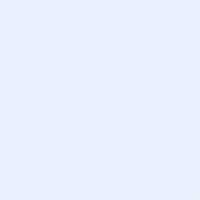                                                                                                         *Inserte firma digital/electrónica del/la postulante                                                                                             *Aclaración: 